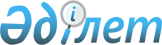 Об утверждении Правил ведения учета лиц, привлеченных к уголовной ответственности за совершение уголовных правонарушений против половой неприкосновенности несовершеннолетних
					
			Утративший силу
			
			
		
					Приказ Генерального прокурора Республики Казахстан от 8 февраля 2017 года № 10. Зарегистрирован в Министерстве юстиции Республики Казахстан 14 марта 2017 года № 14898. Утратил силу приказом Генерального Прокурора Республики Казахстан от 27 февраля 2018 года № 29 (вводится в действие по истечении десяти календарных дней после дня его первого официального опубликования)
      Сноска. Утратил силу приказом Генерального Прокурора РК от 27.02.2018 № 29 (вводится в действие по истечении десяти календарных дней после дня его первого официального опубликования).
      В целях реализации подпункта 16-1) пункта 3 статьи 12 Закона Республики Казахстан от 22 декабря 2003 года "О государственной правовой статистике и специальных учетах" ПРИКАЗЫВАЮ:
      Сноска. Преамбула в редакции приказа Генерального Прокурора РК от 26.09.2017 № 108 (вводится в действие по истечении десяти календарных дней после дня его первого официального опубликования).


      1. Утвердить прилагаемые Правила ведения учета лиц, привлеченных к уголовной ответственности за совершение уголовных правонарушений против половой неприкосновенности несовершеннолетних.
      2. Признать утратившим силу приказ Генерального Прокурора Республики Казахстан от 31 декабря 2015 года № 169 "Об утверждении Правил ведения учета лиц, привлеченных к уголовной ответственности за совершение уголовных правонарушений против половой неприкосновенности несовершеннолетних, и публикации сведений о них" (зарегистрированный в Реестре государственной регистрации нормативных правовых актов Республики Казахстан № 12987, опубликованный в информационно-правовой системе "Әділет" 10 февраля 2016 года).
      3. Комитету по правовой статистике и специальным учетам Генеральной прокуратуры Республики Казахстан (далее – Комитет) обеспечить:
      1) государственную регистрацию настоящего приказа в Министерстве юстиции Республики Казахстан;
      2) в течение десяти календарных дней после государственной регистрации настоящего приказа в Министерстве юстиции Республики Казахстан направление его в Республиканское государственное предприятие на праве хозяйственного ведения "Республиканский центр правовой информации" Министерства юстиции Республики Казахстан для официального опубликования в Эталонном контрольном банке нормативных правовых актов Республики Казахстан;
      3) размещение настоящего приказа на официальном интернет-ресурсе Генеральной прокуратуры Республики Казахстан;
      4) направление настоящего приказа заинтересованным субъектам правовой статистики и специальных учетов, а также территориальным органам Комитета для исполнения.
      4. Контроль за исполнением настоящего приказа возложить на Председателя Комитета Мусина Б.Б.
      5. Настоящий приказ вводится в действие по истечении десяти календарных дней после дня его первого официального опубликования.
      "СОГЛАСОВАНО"
Министр внутренних дел
Республики Казахстан
10 февраля 2017 года 
______________К. Касымов Правила 
ведения учета лиц, привлеченных к уголовной ответственности за совершение уголовных правонарушений против половой неприкосновенности несовершеннолетних Глава 1. Общие положения
      1. Настоящие Правила ведения учета лиц, привлеченных к уголовной ответственности за совершение уголовных правонарушений против половой неприкосновенности несовершеннолетних (далее - Правила) определяют порядок ведения специального учета лиц, привлеченных к уголовной ответственности за совершение уголовных правонарушений против половой неприкосновенности несовершеннолетних (далее – учет лиц).
      2. Учет лиц осуществляется Комитетом по правовой статистике и специальным учетам Генеральной прокуратуры Республики Казахстан (далее – Комитет) и Управлениями Комитета по областям, городов Астана и Алматы, Военным управлением и Региональным транспортным управлением Комитета (далее - территориальные органы Комитета).
      Территориальным органом Комитета в пределах своей компетенции осуществляется ведение учета лиц, осужденных военными судами и привлеченных к уголовной ответственности органами внутренних дел на транспорте. 
      Публикация сведений о лицах, привлеченных к уголовной ответственности за совершение уголовных правонарушений против половой неприкосновенности несовершеннолетних (далее - учетные лица) осуществляется Комитетом.
      3. Учет лиц, осуществляется путем ведения справочных дел на каждое учетное лицо и ведения автоматизированной информационной системы "Специальные учеты (далее – АИС СУ).
      4. Субъектами учета являются все государственные органы, осуществляющие следствие и дознание, исполнение наказания, а также подразделения административной и миграционной полиции Республики Казахстан, местные полицейские службы Республики Казахстан. 
      5. Контроль за исполнением настоящих Правил осуществляется Комитетом и его территориальными органами.
      6. Бланки информационных учетных документов установленных форм и качества материала, предусмотренных настоящими Правилами, изготавливаются правоохранительными, судебными и иными государственными органами и организациями, а также лицами, которые в соответствии с Законом Республики Казахстан от 22 декабря 2003 года "О государственной правовой статистике и специальных учетах" предоставляют правовую статистическую информацию уполномоченному органу для целей государственной правовой статистики, ведения специальных учетов, изучения и анализа документированной информации, применяемой в уголовно-правовой, гражданско-правовой, административно-правовой сферах (далее – субъекты правовой статистики и специальных учетов), в соответствии с приказом Генерального Прокурора Республики Казахстан от 30 июня 2017 года № 68 "Об утверждении Правил ведения и использования специальных учетов лиц, совершивших уголовные правонарушения, привлекаемых к уголовной ответственности, лиц, привлеченных к уголовной ответственности за совершение уголовного правонарушения, и дактилоскопического учета задержанных, содержащихся под стражей и осужденных лиц" (зарегистрирован в Реестре государственной регистрации нормативных правовых актов за № 15516) (далее – приказ ГП РК № 68).
      Сноска. Пункт 6 в редакции приказа Генерального Прокурора РК от 26.09.2017 № 108 (вводится в действие по истечении десяти календарных дней после дня его первого официального опубликования).


      7. Сотрудники Комитета и его территориальных органов обеспечивают конфиденциальность персональных данных физического лица, ставшего жертвой правонарушения, вследствие которого ему был причинен моральный и физический вред (далее – потерпевшее лицо). Глава 2. Категории лиц, подлежащих учету
      8. Учету подлежат лица: 
      1) осужденные за совершение преступлений против половой неприкосновенности несовершеннолетних: 
      в период с января 1991 года по декабрь 1997 года по статьям 101, 102, 103, 104 Уголовного кодекса Казахской ССР;
      в период с 1 января 1998 по декабрь 2010 года по пункту "д" части 2 и пункту "в" части 3 статьи 120; по пункту "д" части 2 и пункту "в" части 3 статьи 121; статьям 122, 123 и 124 Уголовного Кодекса Республики Казахстан (далее – УК РК);
      в период с января 2011 года по декабрь 2014 года по пунктам "в, д" части 3, части 4 статьи 120; по пунктам "в, г" части 3, части 4 статьи 121; статьям 122, 123 и 124 УК РК; 
      в период с января 2015 года по пунктам 3 и 5 части 3, части 4 статьи 120; по пунктам 3 и 5 части 3, части 4 статьи 121; статьям 122, 123 и 124 УК РК;
      2) лица, совершившие преступления против половой неприкосновенности несовершеннолетних, в отношении которых с 1991 года уголовные дела прекращены ввиду применения принудительных мер медицинского характера (далее – привлеченные к уголовной ответственности), также в отношении которых принято процессуальное решение о прекращении уголовного дела на основании пункта 9 части первой статьи 35 Уголовно-процессуального кодекса Республики Казахстан (далее – УПК РК), в том числе пункта 9 части первой статьи 37 УПК РК (в редакции 1997 г.). Глава 3. Порядок ведения учета лиц, сроки постановки
их на учет и снятия с учета
      9. Учет лиц, осуществляется на основании следующих информационно-учетных документов (далее – ИУД):
      1) электронная алфавитная учетная карточка (далее – ЭАУК);
      2) электронная карточка на учетное лицо (далее – ЭК); 
      3) копия приговора суда;
      4) извещение об осужденном (заключенном под стражу) установленной формы согласно приложению 1 к настоящим Правилам;
      5) сообщение об установлении и изменении места жительства учетного лица согласно приложению 2 к настоящим Правилам.
      10. Постановка на учет осуществляется территориальными органами Комитета путем ввода сведений об учетном лице в ЭК в АИС СУ на основании сведений ЭАУК и приговора суда, вступившего в законную силу.
      11. Территориальными органами Комитета ежемесячно проводятся сверки сведений пофамильного учета АИС СУ и сведений, по введенным за указанный период статистическим карточкам формы Л-2 на лицо, подозреваемое (обвиняемое) в совершении уголовного правонарушения (далее – карточка формы Л-2) и формы Л-3 на лицо, в отношении которого вынесены судебные акты (далее – карточка формы Л-3), согласно Приложению 13 и Приложению 18 к Правилам приема и регистрации заявлений и сообщений об уголовных правонарушениях, а также ведения Единого реестра досудебных расследований, утвержденного приказом Генерального Прокурора Республики Казахстан от 19 сентября 2014 года № 89 "Об утверждении Правил приема и регистрации заявления, сообщения или рапорта об уголовных правонарушениях, а также ведения Единого реестра досудебных расследований" (зарегистрированного в Реестре государственной регистрации нормативных правовых актов за № 9744).
      Подразделение формирования правовой статистики территориального органа Комитета, включая военный и транспортный, при установлении карточек формы Л-2 и Л-3 по статьям, указанным в пункте 8 настоящих Правил в течение одного рабочего дня письменно информирует подразделение пофамильного учета.
      12. При установлении ввода в ЕРДР карточки формы Л-2 на лицо, в отношении которого принято процессуальное решение о прекращении уголовного дела в соответствии с подпунктом 2) пункта 8 настоящих Правил, ответственный сотрудник территориального органа Комитета в течение двадцати четырех часов уточняет достоверность сведений, обеспечивает ввод в АИС СУ и экспортирует данные в ЭК.
      При установлении ввода в ЕРДР карточки формы Л-3 на лицо, в отношении которого вынесены судебные акты, сотрудник территориального органа Комитета изучает приговор суда, а в случае его отсутствия в течение двух рабочих дней запрашивает приговор в органах суда.
      13. Сотрудник районного (городского) подразделения территориального органа Комитета после ввода в ЕРДР карточки формы Л-3 в отношении лиц, предусмотренных пунктом 8 Правил, незамедлительно письменно информирует сотрудника аппарата территориального органа Комитета, ответственного за ведение учета лиц.
      14. Сотрудниками территориальных органов Комитета изучается приговор суда на предмет наличия статьи, указанной в пункте 8 Правил и установления возраста потерпевшего лица (до 17 лет включительно на момент совершения преступления). 
      15. Сотрудник территориального органа Комитета формирует и заполняет ЭК на основании сведений приговора суда, материалов уголовного дела, сведений Системы информационного обмена правоохранительных, специальных государственных и иных органов (далее - СИОПСО).
      Сведения о лице вводятся в ЭК не позднее трех календарных дней с момента ввода в ЕРДР карточек форм Л-2, Л-3, при наличии приговора суда. 
      16. Сотрудник территориального органа Комитета вводит сведения по реквизитам в электронную алфавитную карточку, а затем экспортирует сведения ЭАУК в ЭК и заполняет реквизиты ЭК с прикреплением графических копий приговора и копии документа, удостоверяющего личность.
      17. Территориальный орган письменно информирует Комитет о постановке на учет лица в течение двух рабочих дней с момента постановки на учет.
      18. Анкетные данные учетного лица уточняются по документу, удостоверяющему личность (удостоверение личности, паспорт, свидетельство о рождении, водительское удостоверение), а в случае его отсутствия – по сведениям СИОПСО. 
      19. Анкетные данные потерпевшего лица уточняются по приговору суда, документу удостоверяющему личность (при наличии в уголовном деле либо в надзорном деле надзирающего прокурора) и сведениям СИОПСО.
      20. При выявлении расхождений сотрудник территориального органа Комитета в течение двадцати четырех часов с момента получения достоверных сведений обеспечивает ввод в АИС СУ недостающих сведений.
      21. Сотрудник территориального органа Комитета ведет картотеку проверочных дел на учетных лиц. 
      В проверочном деле формируются следующие документы:
      1) приговор суда и иные процессуальные документы судебных органов;
      2) заключение по форме согласно приложению 3 настоящих Правил;
      3) копия документа, удостоверяющего личность лица, совершившего уголовное правонарушение, а в случае его отсутствия, сведения СИОПСО;
      4) копия документа, удостоверяющего личность потерпевшего лица либо копии иных документов из материалов уголовного дела, в которых содержится информация о возрасте либо анкетных данных, а в случае их отсутствия, сведения СИОПСО;
      5) сведения о постановке и снятии на административный надзор и пробационный контроль;
      6) ЭК;
      7) копии ИУД, предусмотренных в пункте 9 настоящих правил;
      8) переписка с государственными органами по уточнению данных либо по истребованию документов;
      9) копия свидетельства (акта) о смерти осужденного либо сведения СИОПСО (в случае смерти лица);
      10) копия акта судебно-психиатрической экспертизы лица, совершившего уголовное правонарушение (при наличии). 
      22. Проверочные дела подлежат хранению в Комитете и его территориальных органах в специальных металлических шкафах. 
      23. При освобождении лица по отбытию срока наказания на основании извещения об осужденном сотрудник территориального органа Комитета направляет информацию в Комитет не позднее пяти рабочих дней с документами, перечисленными в пункте 21 настоящих Правил.
      Направлению в Комитет подлежат сведения о лицах, совершивших правонарушения в совершеннолетнем возрасте (от 18 лет) в отношении малолетних детей (до 14 лет).
      24. При переквалификации учетной статьи на не учетную сотрудник территориального органа Комитета направляет информацию в Комитет не позднее пяти рабочих дней с прикреплением в АИС СУ сканированных копий заключения, копии приговора суда, заверенной подписью руководителя, и печатью территориального органа Комитета.
      25. Сотрудник территориального органа Комитета в случае отсутствия сообщения органа внутренних дел, осуществляющего административный надзор, пробационный контроль, о фактическом месте проживания учетного лица направляет запрос о месте фактического проживания в органы внутренних дел и контролирует исполнение запроса в течение двадцати календарных дней.
      В случае, если принятые территориальным органом меры по установлению сведений о месте проживания лица, не дали результатов, то ответственный сотрудник территориального органа в течение двадцати четырех часов сообщает об этом в Комитет.
      Ответственный сотрудник Комитета в течение двух рабочих дней направляет запрос об определении фактического места проживания учетного лица в Министерство внутренних дел. 
      26. В случае, если в ходе сверки установлен факт смерти учетного лица, сотрудник территориального органа Комитета вносит корректировки в ЭК и информирует Комитет для снятия учетного лица с учета.
      27. Сотрудник территориального органа Комитета в целях контроля за лицами, осужденными к принудительным мерам медицинского характера ежеквартально проводит сверки с органами внутренних дел и медицинскими учреждениями на предмет поступления и нахождения лица в медицинском учреждении, а также по изменению в отношении них мер медицинского характера и их освобождения. 
      По результатам сверки территориальные органы Комитета ежемесячно к пятому числу направляют в органы внутренних дел списки освобожденных лиц, в отношении которых прекращено применение мер медицинского характера для постановки на контроль и установления места жительства.
      28. В Комитете формируются проверочные дела в отношении лиц, указанных в пункте 38 настоящих Правил, освобожденных по отбытию наказания, подлежащих публикации в информационной системе Комитета. В проверочных делах формируются документы, указанные в пункте 21 настоящих Правил, а также документы по переписке с территориальными органами Комитета и государственными органами по вопросам обеспечения полноты и достоверности учета. 
      29. Снятие с учета лиц осуществляется по основаниям:
      1) снятие лица с пофамильного учета, в соответствии с приказом ГП РК № 68;
      2) вынесение постановления суда об изменении квалификации преступления на статью, не указанную в пункте 8 настоящих Правил.
      Сноска. Пункт 29 с изменением, внесенным приказом Генерального Прокурора РК от 26.09.2017 № 108 (вводится в действие по истечении десяти календарных дней после дня его первого официального опубликования).


      30. Снятие лица с учета, а также иные корректировки сведений учета осуществляются ответственным сотрудником Комитета в течение трех рабочих дней с момента поступления официальных документов от территориального органа Комитета или субъекта учета.
      31. Территориальными органами Комитета документы о снятии лиц с учета направляются в Комитет не позднее пяти рабочих дней. Глава 4. Порядок и сроки предоставления субъектами 
сведений об учетных лицах
      32. Администрация следственного изолятора в течение пяти рабочих дней после получения справки о вступлении приговора суда в законную силу представляет в территориальный орган Комитета копию вступившего в законную силу приговора (постановления) суда и извещение об осужденном, в котором отражаются сведения о существе данного приговора.
      33. Органы внутренних дел, осуществляющие по месту жительства учетного лица, после освобождения от отбытия наказания, административный надзор или пробационный контроль за его поведением, в течение пяти рабочих дней после постановки лица на учет направляют в территориальные органы Комитета сведения о фактическом месте его проживания, а также информацию о назначении административного надзора, пробационного контроля (дата постановки, орган, осуществляющий надзор/контроль, фамилия, имя, отчество (при его наличии) сотрудника, осуществляющего надзор/контроль, контактные телефоны, сроки надзора/контроля, продление срока, дата и причина снятия с надзора/контроля).
      34. Органы внутренних дел по представленным территориальным органом Комитета спискам ежемесячно к десятому числу представляет в территориальные органы Комитета сведения об их месте жительстве.
      35. Органы внутренних дел, осуществляющие административный надзор, пробационный контроль при изменении адреса проживания лица, состоящего на контроле, надзоре, направляет сообщение о перемене места жительства согласно приложению 2 к настоящим Правилам в течение двух рабочих дней с момента установления нового адреса.
      36. Публикация сведений об учетных лицах осуществляется Комитетом.
      Публикации подлежат лица, находящиеся на свободе, освобожденные после отбытия наказания за совершение преступлений против половой неприкосновенности несовершеннолетних: 
      - в период с января 1991 года по декабрь 1997 года по статьям 101 и 103 Уголовного кодекса Казахской ССР;
      - в период с 1 января 1998 по декабрь 2010 года по пункту "д" части 2 и пункту "в" части 3 статьи 120; по пункту "д" части 2 и пункту "в" части 3 статьи 121, статье 124 Уголовного Кодекса Республики Казахстан;
      - в период с января 2011 года по декабрь 2014 года по пунктам "в, д" части 3, части 4 статьи 120; по пунктам "в, г" части 3, части 4 статьи 121, статье 124 УК РК; 
      - в период с января 2015 года по пунктам 3 и 5 части 3, части 4 статьи 120; по пунктам 3 и 5 части 3, части 4 статьи 121, статье 124 УК РК;
      2) лица, совершившие преступления против половой неприкосновенности несовершеннолетних, в отношении которых с 1998 года уголовные дела прекращены ввиду применения принудительных мер медицинского характера, также в отношении которых принято процессуальное решение о прекращении уголовного дела на основании пункта 9 части первой статьи 35 УПК РК, в том числе пункта 9 части первой статьи 37 УПК РК (в редакции 1997 г.).
      37. Публикации подлежат лица, совершившие правонарушения в совершеннолетнем возрасте (от 18 лет) в отношении малолетних детей (до 14 лет).
      38. Публикация осуществляется сотрудником Комитета путем отображения на интернет - ресурсе Комитета в Информационном сервисе на геоинформационной карте "лиц, совершивших насильственные действия сексуального характера в отношении несовершеннолетних" (далее – карта лиц).
      Сведения о лицах публикуются в течение пяти рабочих дней с момента поступления в Комитет документов, перечисленных в подпунктах 1), 2), 4) и 5) пункта 21 настоящих Правил, при наличии информации о фактическом месте жительства лица.
      39. Публикуемые сведения о лицах содержат анкетные данные (фамилия, имя, отчество (при наличии), дата и место рождения), фотографию, данные об осуждении или привлечении к уголовной ответственности, месте жительства (без указания номера квартиры, в случае если частный дом, то номера дома), а также возраст потерпевшего лица на момент совершения уголовного правонарушения.
      40. Не подлежит указанию на карте лиц пункты и части статей осуждения. 
      41. Фотографии учетных лиц для публикации запрашиваются из СИОПСО.
      42. Размещение сведений на карте учета лиц осуществляет ответственный сотрудник управления аналитической работы и правового регулирования Комитета в течение одного рабочего дня со дня поступления информации от управления специальных учетов Комитета, согласованной с курирующим заместителем Председателя Комитета.
      43. Полнота и достоверность публикуемых сведений обеспечивается ответственным сотрудником управления специальных учетов Комитета.
      44. Основаниями для снятия лица с публикации являются:
      1) снятие лица с учета лиц, привлеченных к уголовной ответственности за совершение уголовных правонарушений против половой неприкосновенности несовершеннолетних;
      2) смерть лица;
      3) достижение 95-ти летнего возраста;
      4) погашение судимости в соответствии с нормами УК РК, но не менее шести лет с момента освобождения за исключением лиц, совершивших преступления, указанные в пункте 8 настоящих Правил два и более раз.
      45. Снятие с публикации, а также другие корректировки сведений, опубликованных на карте учет лиц, осуществляется ответственным сотрудником управления аналитической работы и правового регулирования Комитета на основании письменного запроса управления специальных учетов Комитета, согласованного с курирующим заместителем Председателя Комитета, в течение одного рабочего дня с момента поступления такого запроса.
      Сверено в пофамильной картотеке Отмечено _________________________________________
                                                       (фамилия)
      Личное дело № _________________________                   Уголовное дело 
№_____________________________________                    Извещение об осужденном (заключенном под стражу)
      1. Фамилия ______________________________________________________________________
2. Имя __________________________________________________________________________
3. Отчество (при наличии) _________________________________________________________
4. Дата рождения "___" ____________ 19__ г. 
ИИН ___________________________________________________________________________
5. Место рождения 
________________________________________________________________________________
                         (область, город, район, населенный пункт)
      ________________________________________________________________________________
6. Место жительства до привлечения к уголовной ответственности
________________________________________________________________________________
7. Дата задержания "___" _______________ 20___ г. ___________________________________
8. Осужден "___"__________ 20___ г. 
________________________________________________________________________________
                               (наименование суда)
      ________________________________________________________________________________
статьи _______________________ Уголовного кодекса _________________________________
             (республики) 
      срок _______ лет _________ месяцев 
________________________________________________________________________________
       (основные и дополнительные меры наказания, когда, каким судом признан опасным 
                                     рецидивистом)
      9. Приговор вступил в законную силу "___" __________ 20___ г.
      10. Приговор изменен_____________________________________________________________
                               (постановление и наименование суда)
      от "___"_________ 20___г. ________________________________________________________
                                     (содержание постановления)
      ________________________________________________________________________________
________________________________________________________________________________
________________________________________________________________________________
________________________________________________________________________________
      Оборотная сторона
      11. Прибыл(а), убыл(а) "___" __________ 20___ г. ____
________________________________________________________________________________
       (ненужное зачеркнуть) (условное наименование учреждения, и их местонахождение - 
                                     область)
      12. Неотбытая часть наказания заменена более мягким видом наказания либо сокращен срок 
назначенного наказания (ст.ст.73, 87 УК РК) Решение принято "___" ____________ 20___ г. 
________________________________________________________________________________
                   дата вынесения постановления, наименование суда
      ________________________________________________________________________________
________________________________________________________________________________
                               (содержание решения)
      13. Освобожден(а) /____ /__ / "___" ________ 20___ г. 
      13.1 по отбытии срока наказания
      13.2 от уголовной ответственности с прим. ст.__________ УК РК (ст. ст. 65-71 УК РК) 
      13.3 от наказания на основании акта амнистии или помилования ст.78 УК РК
      13.4 применено условное осуждение на основ. ч. __ ст.63 УК РК на срок ______лет_____мес.
      13.5 применена отсрочка отбывания наказания в соответствии со ст.74 УК РК, до 
"___" ________________ 20__ г. на срок ____лет_______мес_______дн.
      13.6 применено условно-досрочное освобождение на основании ст. _____УК РК (ст. ст. 72, 
86 УК РК) на не отбытый срок ______лет_______мес_______дн.
      13.7 в связи с отменой условного осуждения на основ. ч. 1 ст.64 УК РК на срок 
____лет____мес___дн.
      Решение принято "___"______ 20___ г.
________________________________________________________________________________
                               (основание, кем,
________________________________________________________________________________
             когда принято решение и его содержание, при условном
________________________________________________________________________________
             и условно-досрочном освобождении - не отбытый срок)
      14. По освобождении убыл(а)______________________________________________________ 
                               (избранное место жительства)
      15. Возвращен(а)(водворен(а) в места лишения свободы /_____/___/ 
      Дата начала исчисления срока "____" ____________ 20____ г.
      в связи с: 15.1 отменой условно-досрочного освобождения на срок______лет_____мес_____дн 
      15.2 отменой условного осуждения (ч. 3 ст.64 УК РК) на срок___лет_____мес_____дн 
      15.3 отменой или истечением срока отсрочки ч.__(ч.ч.2,3) ст.74 УК РК на срок___лет____мес____дн
      15.4 назначением наказания, по правилам, предусмотренным ст.60 УК РК, лицу, к которому 
ранее было применено условно-досрочное освобождение, либо условно осужденному (ч. 5 
ст.64 УК РК) или в период отсрочки отбывания наказания (ч.4 ст.74 УК РК).
      15.5 заменой неотбытого срока ограничения свободы (ч. 3 ст.44 УК РК) на срок ___ лет _____ мес_____дн
л/свободы.
      Решение принято "___"______ 20___ г.
________________________________________________________________________________
                   дата вынесения постановления, наименование суда 
      ________________________________________________________________________________
                         (содержание решения)
      ________________________________________________________________________________
      16. Умер(ла) "___" ___________ 20___ г. сообщение о регистрации смерти направлено
________________________________________________________________________________
                         (дата и наименование органа ЗАГС)
      17. Извещение составлено
________________________________________________________________________________
(условное наименование учреждения и их местонахождения, (населенный пункт, область)
      Исполнитель ____________________________________________________________________
                               (подпись, фамилия)
      Начальник ______________________________________________________________________
 (подпись, фамилия)
      "___"__________________ 20___ г.
             Примечание: Пункты 1-6, 17 заполняются во всех случаях, 8 только на осужденных, 
остальные - в зависимости от цели составления извещения (освобождение, возвращение в 
места лишения свободы и т.д.)
                                     (Размер 205 х 290)
                         (размер 210х297, плотность не менее 80гр./м2)                                ЗАКЛЮЧЕНИЕ        обоснованности постановки на учет лиц, привлеченных к уголовной ответственности 
       за совершение уголовных правонарушений против половой неприкосновенности 
                   несовершеннолетних, и публикации сведений о них
      ________________________________________________________________________________
                               (фамилия, имя, отчество (при наличии)
      ________________________________________________________________________________
                               (дата рождения: число, месяц, год)
                                           ИИН №___________
                                     УД № ________ от _______
             Мной прокурором __________________________________________________________ 
                               (указать должность ответственного прокурора) 
      ________________________________________________________________________________ 
                   (Комитет или территориальный орган Комитета) 
      ________________________________________________________________________________
                   (фамилия, имя, отчество (при наличии) прокурора)
      проверено справочное дело:
      _____________________________________ осужденного_______________________________
 (фамилия, имя, отчество (при наличии)                         (дата суда, кем осужден, 
      ________________________________________________________________________________
 статья, часть и пункт осуждения, расшифровка статьи по УК РК (год редакции УК), мера 
                                     наказания)
             Срок начала исчисления наказания ____________________________________________
                                                       (число, месяц, год)
      __________________________________________________________________________ ранее 
                         (фамилия, имя, отчество (при наличии)
      судим/не судим, привлекался/ не привлекался: ________________________________________
                               (сроки отбытия: с (число, месяц, год) по число, месяц, год)
      ________________________________________________________________________________
                   (дата привлечения суда, статья осуждения, мера наказания)
      ________________________________________________________________________________
________________________________________________________________________________
             Согласно приговору суда _____ от _____ преступление совершено ________________. 
                                                 (дата совершения преступления)
             Уголовное правонарушение совершено единолично/в группе (соучастники фамилия, имя,
отчество (при наличии ), на тот момент ему было _____________________________________. 
                   (указать возраст преступника на момент совершения преступления) 
             Анкетные данные___________________________________________________________
                                     (фамилия, имя, отчество (при наличии)
      перепроверены и подтверждены ___________________________________________________.
                                     (документы, материалы уголовного дела)
             Освобожден ________________________________ Находится в местах лишения
                         (дата освобождения)
      свободы/по отбытию срока наказания.
             Проживает по адресу _______________________________________________________ 
                         (указать фактический адрес проживания, в случае освобождения)
             Адрес лица установлен ______________________________________________________ 
                               (дата установления, указать каким образом установлен 
                               адрес и наименование органа, установивший адрес)
             Потерпевшим(-ми) является(-ются): 
             1) ________________________________________________________________________ 
             (фамилия, имя, отчество (при наличии) и дата рождения потерпевшего)
      на момент преступления было _____________________________________________________;
                         (указать возраст потерпевшего на момент совершения преступления)
             2) ________________________________________________________________________
             (фамилия, имя, отчество (при наличии) и дата рождения потерпевшего)
      на момент преступления было _____________________________________________________.
                         (указать возраст потерпевшего на момент совершения преступления)
             По результатам изучения собранных материалов прихожу к заключению, что 
_______________________________________________________подлежит учету (публикации 
             (фамилия, имя, отчество (при наличии)
      на геоинформационной системе Комитета), как лицо, привлеченное к ответственности за 
совершение уголовного правонарушения против половой неприкосновенности 
несовершеннолетних.
      Прокурор отдела                                                 ___________
      Согласовано:
      Начальник отдела                                                 ___________
      Начальник Управления                                           ___________
					© 2012. РГП на ПХВ «Институт законодательства и правовой информации Республики Казахстан» Министерства юстиции Республики Казахстан
				
      Генеральный Прокурор
Республики Казахстан

Ж. Асанов
Утверждены приказом
Генерального Прокурора
Республики Казахстан
от 8 февраля 2017 года № 10Приложение 1 к Правилам 
ведения учета лиц, 
привлеченных к уголовной 
ответственности за совершение 
уголовных правонарушений 
против половой неприкосновенности 
несовершеннолетних, и 
публикации сведений о нихФорма Приложение 2 к Правилам 
ведения учета лиц, 
привлеченных к уголовной 
ответственности за совершение 
уголовных правонарушений 
против половой неприкосновенности 
несовершеннолетних, и 
публикации сведений о них Форма 
СООБЩЕНИЕ

об установлении и изменении места жительства учетного лица


1. Ф.И.О подучетного лица:

Фамилия /__/__/__/__/__/__/__/__/__/__/__/__/__/__/__/__/__/__/__/__/__/__/__/

Имя /__/__/__/__/__/__/__/__/__/__/__/__/__/__/__/__/__/__/__/__/__/__/__/

Отчество (при наличии)/__/__/__/__/__/__/__/__/__/__/__/__/__/__/__/__/__/__/__/__/__/__/__/

2. Дата рождения "______" __________19____г.р., 

3. Осужден, привлечен к мерам медицинского характера
_____________________________________________________________________________
                                                      (наименование суда)

4. Дата вынесения приговора (постановления) "____" _________________ 20___ г. 

5. Статья осуждения/привлечения УК РК__________________________________________

6. Мера наказания _____________________________________________________________
_____________________________________________________________________________

7. Дата вступления приговора (постановления) в законную силу "___" _________ 20___ г.

8. Освобожден(а) /____ /__ / "___" _______ 20___ г. 

Решение принято "___" ______ 20___ г. ___________________________________________
                                                                                            (основание, кем,
______________________________________________________________________________
                            когда принято решение и его содержание, при условном
______________________________________________________________________________
                             и условно-досрочном освобождении - не отбытый срок)

9. По освобождении убыл(а)_____________________________________________________
                                                                           (избранное место жительства)
_____________________________________________________________________________

10. Дата изменения "____" _________________ 20___ г.

11. Адрес места жительства: ____________________________________________________
         (область, город, район, село, улица, номер дома, если частный дом, то только улица)
_____________________________________________________________________________

12. Дата постановки на административный надзор, пробационный контроль 
 "___"__________ 20___ г.
                                                              (нужное подчеркнуть)

13. Срок надзора/контроля ______________________________________________________

14. Продление срока надзора/контроля ____________________________________________

15. Дата снятия с надзора/контроля "___" __________ 20___ г. 

16. Причина снятия с надзора/контроля ____________________________________________

Руководитель органа внутренних дел _____________________________________________

______________________________________________________________________________
                                       (наименование органа, фамилия, подпись)

"____" ______________ 20 __ г.

______________________________________________________________________________
(фамилия, имя, отчество (при наличии), должность, подпись сотрудника территориального 
                                                               органа Комитета)

"____" ______________ 20 __ г.

 
Приложение 3 к Правилам 
ведения учета лиц, 
привлеченных к уголовной 
ответственности за совершение 
уголовных правонарушений 
против половой неприкосновенности 
несовершеннолетних, и 
публикации сведений о нихФорма 